                            UNIVERSIDADE FEDERAL DE LAVRAS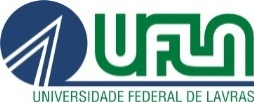 		        PRÓ-REITORIA DE GRADUAÇÃO                    SECRETARIA DOS COLEGIADOS DOS CURSOS DE GRADUAÇÃOCaixa Postal 3037 – Lavras (MG)            37200-000Telefax: (35) 3829-1037 / 1038 / 1039DECLARAÇÃO	Eu, NOME DO ESTUDANTE, estudante do Curso de Graduação em CURSO, matrícula nº N° DE MATRICULA, declaro, para os devidos fins e efeitos, junto a Universidade Federal de Lavras, que, sob as penalidades previstas no artigo 299 do Código Penal Brasileiro, que é de minha criação o trabalho de monografia/TCC que ora apresento, conforme exigência expressa no Projeto Pedagógico do Curso.Art. 299 do Código Penal Brasileiro, que dispõe sobre o crime de Falsidade Ideológica: “Omitir, em documento público ou particular, declaração que dele devia constar, ou nele inserir ou fazer inserir declaração falsa ou diversa da que devia estar escrita, com o fim de prejudicar direito, criar obrigação ou alterar verdade sobre fato juridicamente relevante: Pena – reclusão de 1 (um) a 5 (cinco) anos, e multa, se o documento é público, e reclusão de 1 (um) a 3 (três) anos, e multa, se o documento é particular.Parágrafo Único – Se o agente é funcionário público, e comete o crime prevalecendo-se do cargo, ou se a falsificação ou alteração é de assentamento de registro civil, aumenta-se a pena de sexta parte.”Esse crime engloba plágio e compra fraudulenta de documentos científicos.Por ser verdade, e por ter ciência do referido artigo, firmo a presente declaração.Lavras, DATA.____________________________________Nome do Discente____________________________________Assinatura